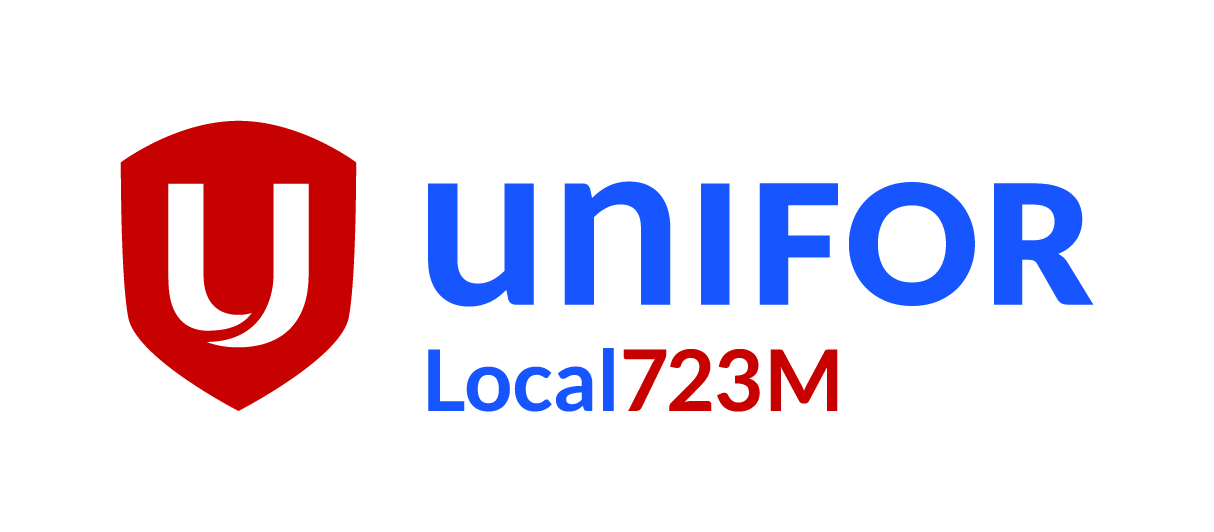           Agenda              Executive Board Meeting                Monday November 27, 2017Motions:Other Records:18:00Call to Order        18:05Minutes of Last E-Board MeetingApproved with provisions18:15Presidents ReportAngelo ContarinKids holiday wrap up. Encouragement of Stewards to talk up big events in future.Two new finance trustees, Kat and Jane.Passed . Vice-Presidents ReportsBell VP ,Michael Silva- PassedRogers/OMNI VP , Carl Davis- PassedOMNI Production VP ,Rinaldo Boni- Passed18:27Treasurer’s ReportJoshua FillipeFinancial Report- Passed2018 Budget – Passed 12-0-1 Motion 1Committee and Delegate Reports  and MotionsM.A.P. Committee minutes – as presented - PassedM.A.P. Committee Report – as Presented – PassedH&S report- incomplete – Bell Portion not available. Will pass as an email motion once Bell H&S reports are available.Women’s Committee Report- As presented by Kat Leonard – Passed.CPP/EI Conference  Report- To be presented laterBudget InformationBudget ProposalE-Motion#1 PassedMotion # 2 Passed 13-0-0Motion #3 Passed 12-1-0Motion #3.1 Defeated Motion #Motion #New Business Last Minute courses available- as read by president.Election of Trustees Results and training – Kat Leonard and Jane elected.     Term of office? 2 years      Training with 87M’s people.Bell workplace mapping- Would like more engagement in the unit and the Stewards. Options Discussed.Review policy for member gift baskets. Established a Welfare Committee. Chair is Sandra, members are Luc, Mike N and Cheryl.Holiday Vouchers distribution- 100 vouchers given out at Kids Holiday partyGoing to be given out at December Gen Mem meetings. Book one or two office days for December.Local Bylaws off to the printers ( do we care on the cover? ) We print 500.Storage of Toys for Children’s Christmas Party. Michael takes of it.Organizing local volunteer day. No interestFinancial Audit Update – was given in report.Next Meeting – Jan 9 2018 @ 18:00BreakNo Break.Old BusinessServerVolunteer Dinner/ Vouchers- Vouchers will be given out to committee membersNew website photos and info updates- on going work in progress.Membership cards – Have arrived and to be distributed. Being brought to General Member Meetings.Human rights Education – Awaiting dates from the National, we have roughly 20 people attending at the local office (Local 723m and 79M)Open FloorSocial media person – To be discussed next meeting.Office clean up. Calling a junk removal co and getting stuff removed.Motion to Adjourn  adjourned